環教課程-地熱米時間:109.06.30地點:天送埤地熱米參與人員:三~六年級學生37人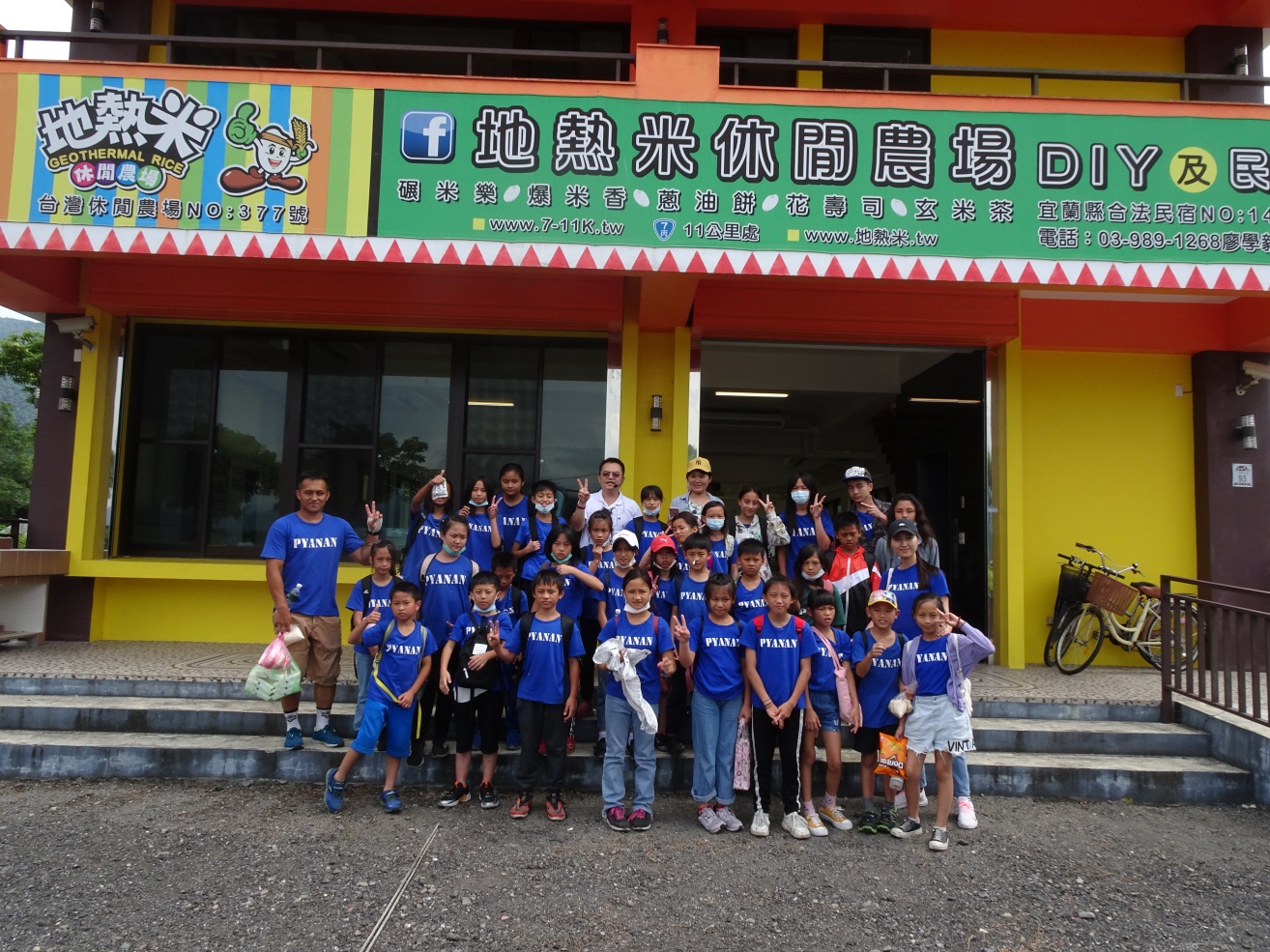 我們吃的米從哪來?各位小朋友們，要認真聽導覽叔叔說喔!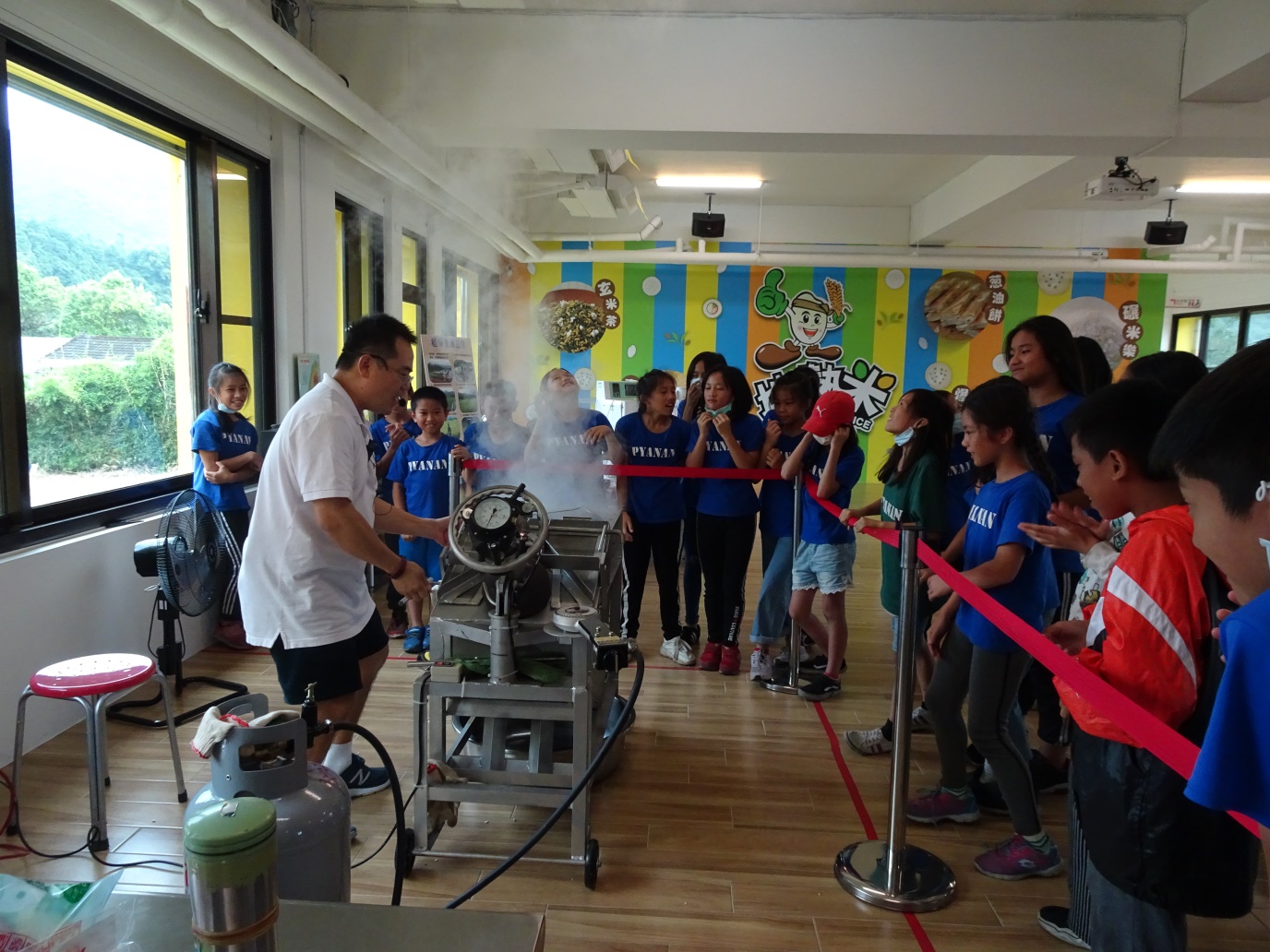 開始介紹米餅怎麼製作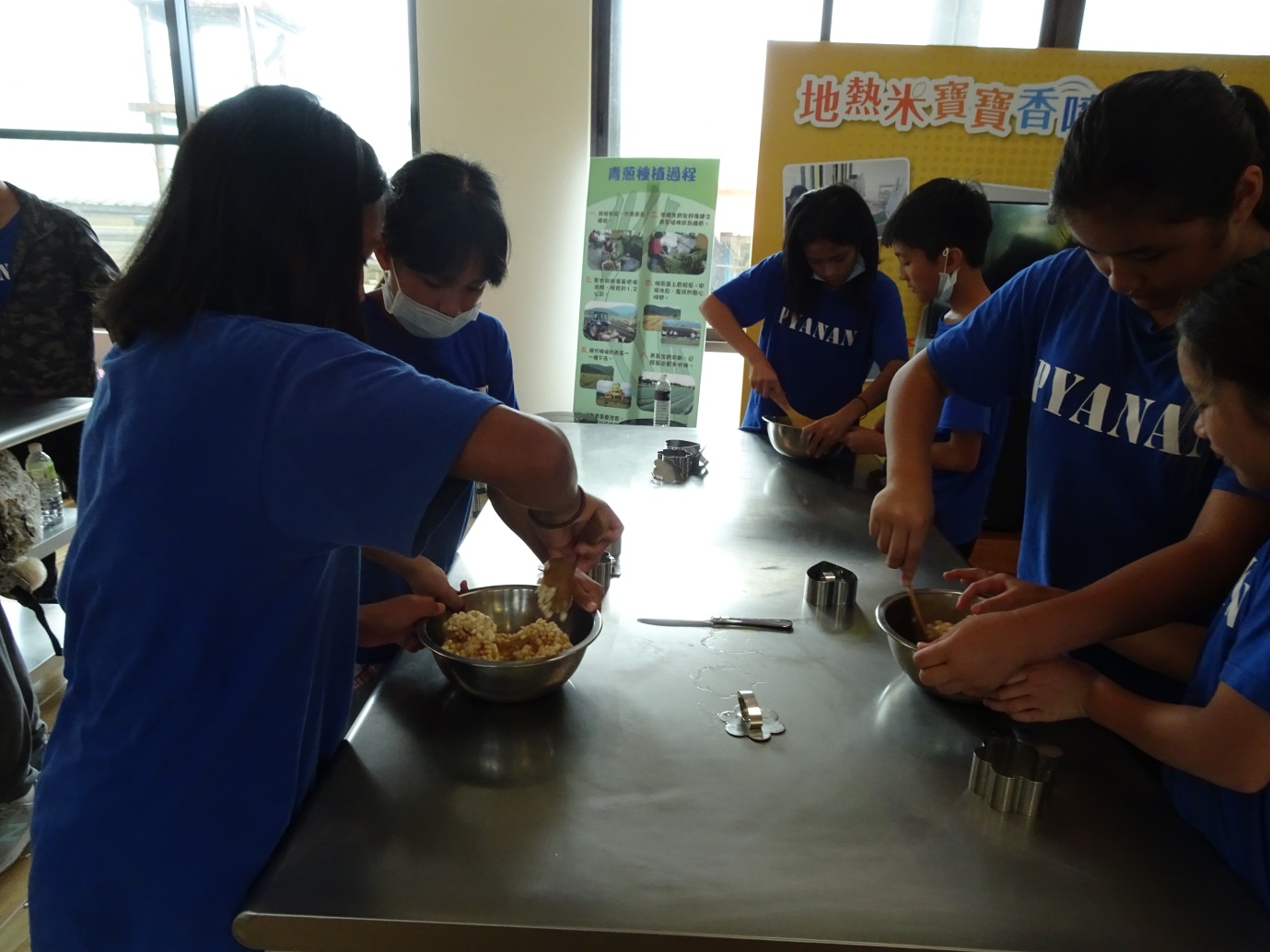 大家一起DIY